Your recent request for information is replicated below, together with our response.Please provide the following information in respect of every full month from March 1st 2018 onwards.1. Within the postal code area EH99 1SP: The total number of hate crimes recorded by the Constabulary, broken down by these characteristics as aggravators of the incident: sexual orientation, transgender identity, variations in sex characteristics.2. In the postal code area EH99 1SP: With respect to crimes that were so recorded due to the hate characteristics requested in Question 1, please provide a detailed breakdown of the specific crimes involved e.g. (rape, murder, assault, harassment etc.)I can confirm there is one hate crime recorded that matches your request.  This was recorded in November 2022.  The aggravator attached was sexual orientation.  The crime involved was Threatening or abusive behaviour.I would ask you to note the following caveats:All statistics are provisional and should be treated as management information. All data have been extracted from Police Scotland internal systems and are correct as at 8/2/2023.Police Scotland does not retain any information for statistical purposes once a record has been weeded from iVPD.  When a record is weeded, it is removed from the system, and there is no retention of data outside the weeding and retention policy.  Please note, the weeding and retention policy states that if a person is recorded as "no concern / not applicable" then this will only be retained for 6 months.		3. The total number of non-crime hate incidents recorded in the postal code area EH99 1SP, similarly broken down as per question 1.Non-crime hate incidents do not have hate crime aggravators such as the ones requested in the breakdowns above.  As such, in terms of Section 17 of the Freedom of Information (Scotland) Act 2002, this represents a notice that the information requested is not held by Police Scotland.If you require any further assistance please contact us quoting the reference above.You can request a review of this response within the next 40 working days by email or by letter (Information Management - FOI, Police Scotland, Clyde Gateway, 2 French Street, Dalmarnock, G40 4EH).  Requests must include the reason for your dissatisfaction.If you remain dissatisfied following our review response, you can appeal to the Office of the Scottish Information Commissioner (OSIC) within 6 months - online, by email or by letter (OSIC, Kinburn Castle, Doubledykes Road, St Andrews, KY16 9DS).Following an OSIC appeal, you can appeal to the Court of Session on a point of law only. This response will be added to our Disclosure Log in seven days' time.Every effort has been taken to ensure our response is as accessible as possible. If you require this response to be provided in an alternative format, please let us know.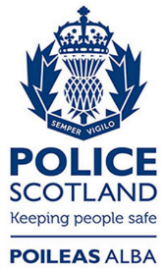 Freedom of Information ResponseOur reference:  FOI 23-0153Responded to:  10th February 2023